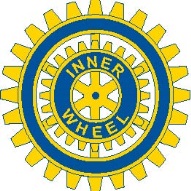 Prot. AOOUSPAT 662                                                              15 marzo 2016                   Alla cortese attenzione dei Dirigenti Scolastici  delle scuole secondarie              di secondo grado di Asti e Provincia 												 Oggetto: . CONFERENZA "Dal cosmo alla pampa: l'estrema avventura dei raggi (e dei fisici) cosmici"L’UST di Asti in collaborazione con INNER WHELL organizza in data 27 aprile 2016 dalle ore 10 alle ore 12 circa presso l’aula magna dell’Università di Asti la conferenza "Dal cosmo alla pampa: l'estrema avventura dei raggi (e dei fisici) cosmici"Tale evento formativo è riservato agli alunni della scuola secondaria di secondo grado di Asti e Provincia Relatrice: DOTT PIERA LUISA GHIA fisica Organizzazione della conferenza: presentazione della ricerca (che include anche alcuni filmati) e  domande dei ragazzi.Lo scopo è quello di presentare un tema della ricerca contemporanea (I raggi cosmici di alta energia), fare acquisire ai ragazzi alcune nozioni di base relative al tema scientifico, inserendole nel contesto storico (a partire dalla scoperta iniziale) e indicandone lo stato attuale e le prospettive di sviluppo. AbstractParticelle estremamente minute dotate di altissima energia, ben più grande di quelle raggiungibili in qualunque acceleratore di particelle: sono i raggi cosmici e viaggiano nello spazio interstellare ad una velocità molto prossima a quella della luce. Arrivano sulla Terra dopo aver percorso distanze enormi attraverso l’Universo, provenendo dalla nostra galassia o da ancora più lontano. La loro origine, ancora misteriosa dopo 100 anni dalla loro scoperta, è probabilmente dovuta a oggetti astrofisici estremi, come le supernovae o i buchi neri. Estremi sono anche gli strumenti usati per studiarli: estremamente sofisticati quelli lanciati nello spazio, estremamente grandi o posizionati in luoghi estremi quelli sulla Terra. Il piu’ grande strumento al mondo, l’Osservatorio Pierre Auger, si trova in Argentina. Grande come la Valle d’Aosta, serve per lo studio delle particelle di più alta energia mai osservati sulla Terra. Un’immaginaria escursione nella pampa sarà l’occasione per un racconto sui raggi cosmici, la loro scoperta, le tecniche usate per la loro rivelazione, la loro natura e la loro possibile origine. Al termine della conferenza verranno premiati gli Istituti Scolastici IC CASTELNUOVO DON BOSCO E IIT GIOBERT che hanno partecipato al concorso BRAND ASTI Per iscrizioni è necessario compilare la scheda allegata ed inviarla al seguente indirizzo di posta elettronica   'USP di Asti' usp.at@istruzione.it  entro il 15 aprile 2016 Cordiali saluti   IL DIRIGENTE
Franco Calcagnofirma autografa sostituita a mezzo stampa ai sensi dell’articolo 3, comma 2 Decreto legislativo 39/1993